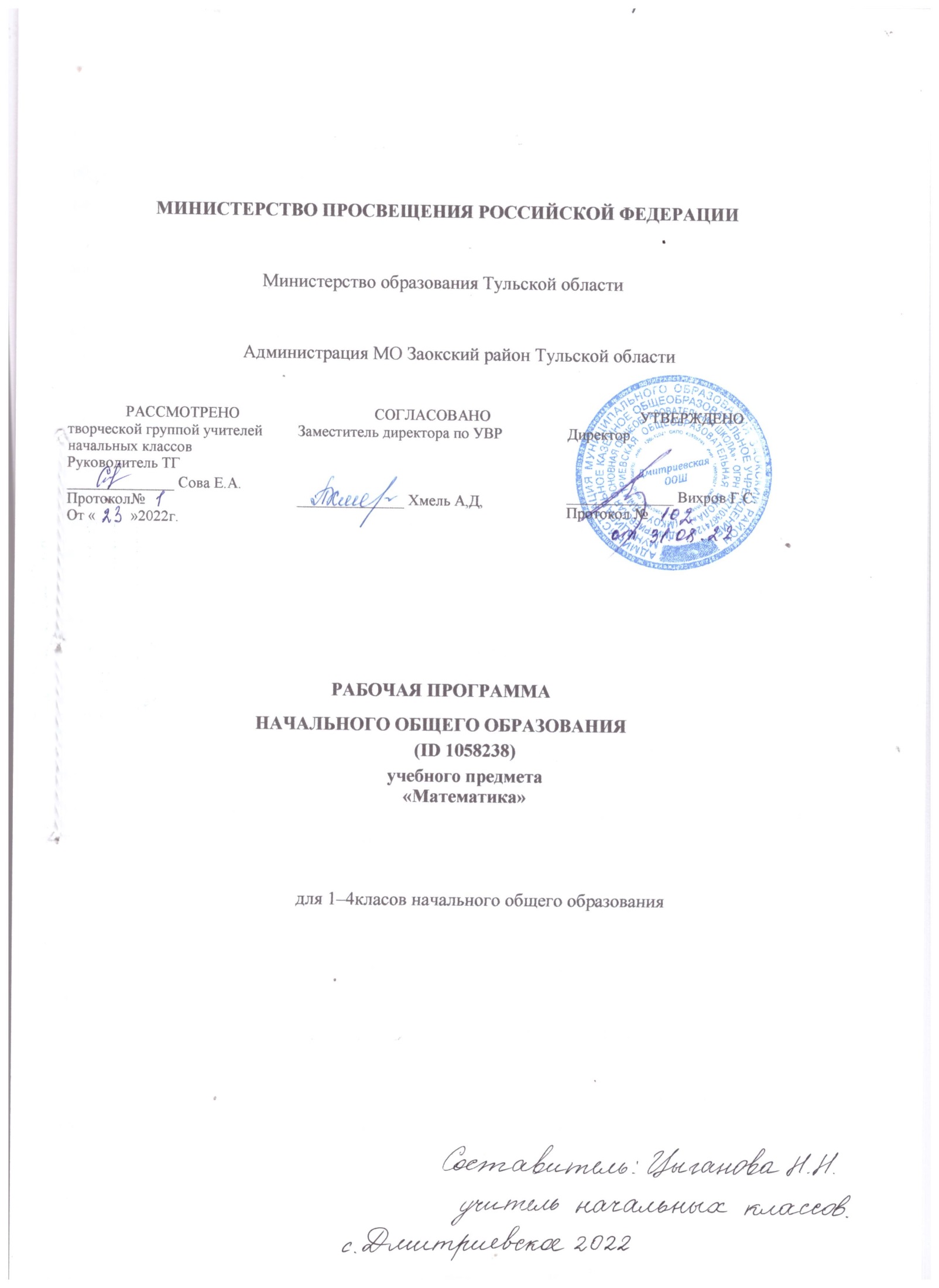 ПОЯСНИТЕЛЬНАЯ ЗАПИСКАРабочая программа по предмету «Математика» для обучающихся 1 класса составлена на основе Требований к результатам освоения основной образовательной программы начального общего образования, представленных в Федеральном государственном образовательном стандарте начального общего образования, а также Примерной программы воспитания.В начальной школе изучение математики имеет особое значение в развитии младшего школьника.Приобретённые им знания, опыт выполнения предметных и универсальных действий на математическом материале, первоначальное овладение математическим языком станут фундаментом обучения в основном звене школы, а также будут востребованы в жизни.Изучение математики в начальной школе направлено на достижение следующих образовательных, развивающих целей, а также целей воспитания:– Освоение начальных математических знаний – понимание значения величин и способов их измерения; использование арифметических способов для разрешения сюжетных ситуаций; формирование умения решать учебные и практические задачи средствами математики; работа с алгоритмами выполнения арифметических действий. – Формирование функциональной математической грамотности младшего школьника, которая характеризуется наличием у него опыта решения учебно-познавательных и учебно-практических задач, построенных на понимании и применении математических отношений («часть-целое», «больше-меньше», «равно-неравно», «порядок»), смысла арифметических действий, зависимостей (работа, движение, продолжительность события). – Обеспечение математического развития младшего школьника - формирование способности к интеллектуальной деятельности, пространственного воображения, математической речи; умение строить рассуждения, выбирать аргументацию, различать верные (истинные) и неверные (ложные) утверждения, вести поиск информации (примеров, оснований для упорядочения, вариантов и др.). – Становление учебно-познавательных мотивов и интереса к изучению математики и умственному труду; важнейших качеств интеллектуальной деятельности: теоретического и пространственного мышления, воображения, математической речи, ориентировки в математических терминах и понятиях; прочных навыков использования математических знаний в повседневной жизни.В основе конструирования содержания и отбора планируемых результатов лежат следующие ценности математики, коррелирующие со становлением личности младшего школьника:– понимание математических отношений выступает средством познания закономерностей существования окружающего мира, фактов, процессов и явлений, происходящих в природе и в обществе (хронология событий, протяжённость по времени, образование целого из частей, изменение формы, размера и т.д.); – математические представления о числах, величинах, геометрических фигурах являются условием целостного восприятия творений природы и человека (памятники архитектуры, сокровища искусства и культуры, объекты природы); – владение математическим языком, элементами алгоритмического мышления позволяет ученику совершенствовать коммуникативную деятельность (аргументировать свою точку зрения, строить логические цепочки рассуждений; опровергать или подтверждать истинность предположения).Младшие школьники проявляют интерес к математической сущности предметов и явлений окружающей жизни - возможности их измерить, определить величину, форму, выявить зависимости и закономерности их расположения во времени и в пространстве. Осознанию младшим школьником многих математических явлений помогает его тяга к моделированию, что облегчает освоение общего способа решения учебной задачи, а также работу с разными средствами информации, в том числе и графическими (таблица, диаграмма, схема).В начальной школе математические знания и умения применяются школьником при изучении других учебных предметов (количественные и пространственные характеристики, оценки, расчёты и прикидка, использование графических форм представления информации). Приобретённые учеником умения строить алгоритмы, выбирать рациональные способы устных и письменных арифметических вычислений, приёмы проверки правильности выполнения действий, а также различение, называние, изображение геометрических фигур, нахождение геометрических величин (длина, периметр, площадь) становятся показателями сформированной функциональной грамотности младшего школьника и предпосылкой успешного дальнейшего обучения в основном звене школы.На изучение математики в 1 классе отводится 4 часа в неделю, всего 132 часа.Рабочая программа по математике составлена с учетом модуля «Школьный урок» рабочей программы воспитания.Модуль «Школьный урок»•	Урок находится в пространстве воспитания, а вместе они являются одним целым и решают одну ключевую задачу - развитие ребенка. Одной из задач, направленной на достижение цели воспитания, сегодня является усиление воспитательного потенциала образовательного процесса. В соответствии с Законом "Об образовании в Российской Федерации" (в редакции от 31 июля 2020 г) воспитание должно стать составной частью всех образовательных программ, включая программы учебных курсов и дисциплин.•	Приоритетные идеи развития воспитательного потенциала урока, включают систему взаимосвязанных, взаимодополняющих видов деятельности в рамках урока, а именно интеграцию различных форм и видов деятельности, работающих на расширение возможностей реализации воспитательного потенциала обучения и воспитания.-   использование ИКТ и дистанционных образовательных технологий обучения, обеспечивающих современные активности обучающихся (программы-тренажеры, тесты, зачеты в электронных приложениях, мультимедийные презентации, онлайн-диктанты, научно-популярные передачи, фильмы, обучающие сайты, уроки онлайн, видеолекции, онлайн-конференции и др.);-  использование воспитательных возможностей содержания учебного предмета через демонстрацию детям примеров ответственного, гражданского поведения, проявления человеколюбия и добросердечности, перевод содержания с уровня знаний на уровень личностных смыслов, восприятие ценностей через подбор соответствующих текстов для чтения, задач для решения, проблемных ситуаций для обсуждения в классе, анализ поступков людей, историй судеб, комментарии к происходящим в мире событиям.Используемые нами механизмы организации учебной деятельности способствуют развитию навыка сотрудничества, коммуникации, социальной ответственности, способность критически мыслить, оперативно и качественно решать проблемы; воспитывается ценностное отношение к миру.СОДЕРЖАНИЕ УЧЕБНОГО ПРЕДМЕТАОсновное содержание обучения в программе представлено разделами: «Числа и величины», «Арифметические действия», «Текстовые задачи», «Пространственные отношения и геометрические фигуры», «Математическая информация».Числа и величины Числа от 1 до 9: различение, чтение, запись. Единица счёта. Десяток. Счёт предметов, запись результата цифрами. Число и цифра 0 при измерении, вычислении.Числа в пределах 20: чтение, запись, сравнение. Однозначные и двузначные числа. Увеличение (уменьшение) числа на несколько единиц.Длина и её измерение. Единицы длины: сантиметр, дециметр; установление соотношения между ними.Арифметические действия Сложение и вычитание чисел в пределах 20. Названия компонентов действий, результатов действий сложения, вычитания. Вычитание как действие, обратное сложению.Текстовые задачи Текстовая задача: структурные элементы, составление текстовой задачи по образцу. Зависимость между данными и искомой величиной в текстовой задаче. Решение задач в одно действие.Пространственные отношения и геометрические фигуры Расположение предметов и объектов на плоскости, в пространстве: слева/справа, сверху/снизу, между; установление пространственных отношений.Геометрические фигуры: распознавание круга, треугольника, прямоугольника, отрезка. Построение отрезка, квадрата, треугольника с помощью линейки на листе в клетку; измерение длины отрезка в сантиметрах.Математическая информация Сбор данных об объекте по образцу. Характеристики объекта, группы объектов (количество, форма, размер). Группировка объектов по заданному признаку.Закономерность в ряду заданных объектов: её обнаружение, продолжение ряда.Верные (истинные) и неверные (ложные) предложения, составленные относительно заданного набора математических объектов.Чтение таблицы (содержащей не более 4-х данных); извлечение данного из строки, столбца; внесение одного-двух данных в таблицу. Чтение рисунка, схемы с одним-двумя числовыми данными (значениями данных величин).Двух-трёхшаговые инструкции, связанные с вычислением, измерением длины, изображением геометрической фигуры.Универсальные учебные действия (пропедевтический уровень)Универсальные познавательные учебные действия:– наблюдать математические объекты (числа, величины) в окружающем мире; – обнаруживать общее и различное в записи арифметических действий; – понимать назначение и необходимость использования величин в жизни; – наблюдать действие измерительных приборов; – сравнивать два объекта, два числа; распределять объекты на группы по заданному основанию; – копировать изученные фигуры, рисовать от руки по собственному замыслу; приводить примеры чисел, геометрических фигур; – вести порядковый и количественный счет (соблюдать последовательность).Работа с информацией:– понимать, что математические явления могут быть представлены с помощью разных средств: текст, числовая запись, таблица, рисунок, схема; – читать таблицу, извлекать информацию, представленную в табличной форме.Универсальные коммуникативные учебные действия:– характеризовать (описывать) число, геометрическую фигуру, последовательность из нескольких чисел, записанных по порядку; – комментировать ход сравнения двух объектов; описывать своими словами сюжетную ситуацию и математическое отношение, представленное в задаче; – описывать положение предмета в пространстве различать и использовать математические знаки; – строить предложения относительно заданного набора объектов.Универсальные регулятивные учебные действия:– принимать учебную задачу, удерживать её в процессе деятельности;– действовать в соответствии с предложенным образцом, инструкцией; – проявлять интерес к проверке результатов решения учебной задачи, с помощью учителя устанавливать причину возникшей ошибки и трудности; – проверять правильность вычисления с помощью другого приёма выполнения действия.Совместная деятельность:– участвовать в парной работе с математическим материалом; – выполнять правила совместной деятельности: договариваться, считаться с мнением партнёра, спокойно и мирно разрешать конфликты.ПЛАНИРУЕМЫЕ ОБРАЗОВАТЕЛЬНЫЕ РЕЗУЛЬТАТЫИзучение математики в 1 классе направлено на достижение обучающимися личностных, метапредметных и предметных результатов освоения учебного предмета.ЛИЧНОСТНЫЕ РЕЗУЛЬТАТЫВ результате изучения предмета «Математика» у обучающегося будут сформированы следующие личностные результаты:– осознавать необходимость изучения математики для адаптации к жизненным ситуациям, для развития общей культуры человека; – развития способности мыслить, рассуждать, выдвигать предположения и доказывать или опровергать их; – применять правила совместной деятельности со сверстниками, проявлять способность договариваться, лидировать, следовать указаниям, осознавать личную ответственность и объективно оценивать свой вклад в общий результат;– осваивать навыки организации безопасного поведения в информационной среде; – применять математику для решения практических задач в повседневной жизни, в том числе при оказании помощи одноклассникам, детям младшего возраста, взрослым и пожилым людям; – работать в ситуациях, расширяющих опыт применения математических отношений в реальной жизни, повышающих интерес к интеллектуальному труду и уверенность своих силах при решении поставленных задач, умение преодолевать трудности; – оценивать практические и учебные ситуации с точки зрения возможности применения математики для рационального и эффективного решения учебных и жизненных проблем; – оценивать свои успехи в изучении математики, намечать пути устранения трудностей; – стремиться углублять свои математические знания и умения; пользоваться разнообразными информационными средствами для решения предложенных и самостоятельно выбранных учебных проблем, задач.МЕТАПРЕДМЕТНЫЕ РЕЗУЛЬТАТЫК концу обучения у обучающегося формируются следующие универсальные учебные действия.Универсальные познавательные учебные действия:1) Базовые логические действия:– устанавливать связи и зависимости между математическими объектами (часть-целое; причина-следствие; протяжённость); – применять базовые логические универсальные действия: сравнение, анализ, классификация (группировка), обобщение;– приобретать практические графические и измерительные навыки для успешного решения учебных и житейских задач;– представлять текстовую задачу, её решение в виде модели, схемы, арифметической записи, текста в соответствии с предложенной учебной проблемой.2) Базовые исследовательские действия:– проявлять способность ориентироваться в учебном материале разных разделов курса математики; – понимать и адекватно использовать математическую терминологию: различать, характеризовать, использовать для решения учебных и практических задач; – применять изученные методы познания (измерение, моделирование, перебор вариантов)3) Работа с информацией:– находить и использовать для решения учебных задач текстовую, графическую информацию в разных источниках информационной среды; – читать, интерпретировать графически представленную информацию (схему, таблицу, диаграмму, другую модель); – представлять информацию в заданной форме (дополнять таблицу, текст), формулировать утверждение по образцу, в соответствии с требованиями учебной задачи; – принимать правила, безопасно использовать предлагаемые электронные средства и источники информации.Универсальные коммуникативные учебные действия:– конструировать утверждения, проверять их истинность;– строить логическое рассуждение;– использовать текст задания для объяснения способа и хода решения математической задачи;– формулировать ответ;– комментировать процесс вычисления, построения, решения; объяснять полученный ответ с использованием изученной терминологии;– в процессе диалогов по обсуждению изученного материала – задавать вопросы, высказывать суждения, оценивать выступления участников, приводить доказательства своей правоты, проявлять этику общения;– создавать в соответствии с учебной задачей тексты разного вида - описание (например, геометрической фигуры), рассуждение (к примеру, при решении задачи), инструкция (например, измерение длины отрезка);– ориентироваться в алгоритмах: воспроизводить, дополнять, исправлять деформированные;– составлять по аналогии;. самостоятельно составлять тексты заданий, аналогичные типовым изученным.Универсальные регулятивные учебные действия:1) Самоорганизация:– планировать этапы предстоящей работы, определять последовательность учебных действий; – выполнять правила безопасного использования электронных средств, предлагаемых в процессе обучения.2) Самоконтроль:– осуществлять контроль процесса и результата своей деятельности, объективно оценивать их; – выбирать и при необходимости корректировать способы действий; – находить ошибки в своей работе, устанавливать их причины, вести поиск путей преодоления ошибок.3) Самооценка:– предвидеть возможность возникновения трудностей и ошибок, предусматривать способы их предупреждения (формулирование вопросов, обращение к учебнику, дополнительным средствам обучения, в том числе электронным); – оценивать рациональность своих действий, давать им качественную характеристику.Совместная деятельность:– участвовать в совместной деятельности: распределять работу между членами группы (например, в случае решения задач, требующих перебора большого количества вариантов, приведения примеров и контрпримеров); – согласовывать мнения в ходе поиска доказательств, выбора рационального способа, анализа информации;– осуществлять совместный контроль и оценку выполняемых действий, предвидеть возможность возникновения ошибок и трудностей, предусматривать пути их предупреждения.ПРЕДМЕТНЫЕ РЕЗУЛЬТАТЫК концу обучения в 1 классе обучающийся научится:– читать, записывать, сравнивать, упорядочивать числа от 0 до 20; – пересчитывать различные объекты, устанавливать порядковый номер объекта; – находить числа, большие/меньшие данного числа на заданное число; – выполнять арифметические действия сложения и вычитания в пределах 20 (устно и письменно) без перехода через десяток; называть и различать компоненты действий сложения (слагаемые, сумма) и вычитания (уменьшаемое, вычитаемое, разность); – решать текстовые задачи в одно действие на сложение и вычитание: выделять условие и требование (вопрос); – сравнивать объекты по длине, устанавливая между ними соотношение длиннее/короче (выше/ниже, шире/уже); – знать и использовать единицу длины – сантиметр; измерять длину отрезка, чертить отрезок заданной длины (в см); – различать число и цифру; распознавать геометрические фигуры: круг, треугольник, прямоугольник (квадрат), отрезок; – устанавливать между объектами соотношения: слева/справа, дальше/ближе, между, перед/за, над/под; – распознавать верные (истинные) и неверные (ложные) утверждения относительно заданного набора объектов/предметов; – группировать объекты по заданному признаку; находить и называть закономерности в ряду объектов повседневной жизни; – различать строки и столбцы таблицы, вносить данное в таблицу, извлекать данное/данные из таблицы; – сравнивать два объекта (числа, геометрические фигуры); распределять объекты на две группы по заданному основанию.ТЕМАТИЧЕСКОЕ ПЛАНИРОВАНИЕПОУРОЧНОЕ ПЛАНИРОВАНИЕУЧЕБНО-МЕТОДИЧЕСКОЕ ОБЕСПЕЧЕНИЕ ОБРАЗОВАТЕЛЬНОГО ПРОЦЕССАОБЯЗАТЕЛЬНЫЕ УЧЕБНЫЕ МАТЕРИАЛЫ ДЛЯ УЧЕНИКАМатематика (в 2 частях), 1 класс /Моро М.И., Волкова С.И., Степанова С.В., Акционерное общество «Издательство «Просвещение»; 
Введите свой вариант:МЕТОДИЧЕСКИЕ МАТЕРИАЛЫ ДЛЯ УЧИТЕЛЯметодические разработки поурочных плановМЕТОДИЧЕСКИЕ МАТЕРИАЛЫ ДЛЯ УЧИТЕЛЯ Коллекции электронных образовательных ресурсов 1. «Единое окно доступа к образовательным ресурсам» – http://windows.edu/ru 2. «Единая коллекция цифровых образовательных ресурсов» – http://school-collektion.edu/ru 3. «Федеральный центр информационных образовательных ресурсов» – http://fcior.edu.ru, http://eor.edu.ru 4. Каталог образовательных ресурсов сети Интернет для школыhttp://katalog.iot.ru/ 5. Библиотека материалов для начальной школыhttp://www.nachalka.com/biblioteka 6. Mеtodkabinet.eu: информационно-методический кабинетhttp://www.metodkabinet.eu/ 7. Каталог образовательных ресурсов сети «Интернет» – http://catalog.iot.ru 8. Российский образовательный портал – http://www.school.edu.ru 9. Портал «Российское образование – http://www.edu.ruЦИФРОВЫЕ ОБРАЗОВАТЕЛЬНЫЕ РЕСУРСЫ 
И РЕСУРСЫ СЕТИ ИНТЕРНЕТЦИФРОВЫЕ ОБРАЗОВАТЕЛЬНЫЕ РЕСУРСЫ И РЕСУРСЫ СЕТИ ИНТЕРНЕТМатематика 
http://bi2o2t.ru/training/sub 
https://www.soloveycenter.pro/ 
https://onlyege.ru/ege/vpr-4/vpr-matematika-4/ 
https://onlinetestpad.com/ru/tests 
https://www.klass39.ru/klassnye-resursy/ 
https://www.uchportal.ru/load/47-2-2 
http://school-collection.edu.ru/ 
http://um-razum.ru/load/uchebnye_prezentacii/nachalnaja_shkola/18 
http://internet.chgk.info/ 
http://www.vbg.ru/~kvint/im.htmМАТЕРИАЛЬНО-ТЕХНИЧЕСКОЕ ОБЕСПЕЧЕНИЕ ОБРАЗОВАТЕЛЬНОГО ПРОЦЕССАУЧЕБНОЕ ОБОРУДОВАНИЕОБОРУДОВАНИЕ ДЛЯ ПРОВЕДЕНИЯ ЛАБОРАТОРНЫХ И ПРАКТИЧЕСКИХ РАБОТ1. Классная магнитная доска.2. Настенная доска с приспособлением для крепления картинок.3. Колонки 
4. Компьютер№РазделВоспитательные задачи№РазделВоспитательные задачи1Числа и величиныФормирование умений через использование визуальных образов (предметно-эстетической среды, наглядная агитация школьных стендов, предметной направленности, совместно производимые видеоролики по темам урока). Воспитание умения сотрудничать педагога и обучающихся на учебном занятии.Преподавание элементов историзма и биографических справок, использование занимательности в математике.2Арифметические действияВоспитание сознательного отношения к процессу обучения.Привлечение внимания к работе в паре, уважения к мнению своего товарища; воспитание культуры общения. Эстетическое воспитание с использованием музыки, поэзии, живописи, пословиц, поговорок, афоризмов.3Работа с текстовыми задачамиВоспитание через сюжетное содержание текстовых задач.Формирование основ гражданской идентичности личности.Формирование психологических условий развития общения, сотрудничества.Формирование у школьников инициативы и чувства высокой ответственности, рачительного отношения к народному добру. Воспитание правильного отношения к общечеловеческим ценностям, высокого качества гражданского долга.4Пространственные отношения. Геометрические фигурыПривитие умений навыков работы с измерительными и чертёжными инструментами (линейка, чертёжный угольник, циркуль). Воспитание чувства гордости за свою Родину, учёных, инженеров и рабочих, создавших боевую технику.5Работа с информациейФормирование совокупности умений работать с информацией.Формирование позитивной самооценки, навыков совместной деятельности с взрослыми и сверстниками, умений сотрудничать друг с другом, совместно планировать свои действия и реализовывать планы, вести поиск и систематизировать нужную информацию. Формирование и развития нравственных, трудовых, эстетических, экологических и других качеств личности школьника.№
п/пНаименование разделов 
и тем программыКоличество часовКоличество часовКоличество часовЭлектронные (цифровые) образовательные ресурсы№
п/пНаименование разделов 
и тем программывсегоконтрольные работыпрактические работыЭлектронные (цифровые) образовательные ресурсы1.1.Числа от 1 до 9: различение, чтение, запись.200https://resh.edu.ru/subject/lesson/5088/start 119972/Урок «Подготовка к изучению чисел» (РЭШ) https://resh.edu.ru/subject/lesson/ 5088/start/305512/1.2.Единица счёта. Десяток.200https://resh.edu.ru/subject/lesson/407 1/start/122720/1.3.Счёт предметов, запись результата цифрами.200Российская электронная школа https ://resh.edu.ru/1.4.Порядковый номер объекта при заданном порядке счёта.200Российская электронная школа https:// resh.edu.ru/1.5.Сравнение чисел, сравнение групп предметов по количеству: больше, меньше, столько же.200https://resh.edu.ru/subject/lesson /5196/start/122006/Урок «Сравнение групп предметов» (РЭШ) https://resh.edu.ru/subject/lesson/4071/start/292975/1.6.Число и цифра 0 при измерении, вычислении.200Урок «Число 2. Цифра 2»
(РЭШ) https://resh.edu 
.ru/subject/lesson/5090/start/161583/ Урок «Число 3. Цифра 3»
(РЭШ) https://resh.edu 
.ru/subject/lesson/4058/start/188096/ Урок «Число 4. Цифра 
4. Длина» (РЭШ) https://resh.edu.ru/subject/lesson/4073 
start/293050/ 
Урок «Число 5. Цифра 5» (РЭШ) h 
ttps://resh.edu.ru/subject/lesson/ 5195/start/293150/ 
Урок «Равенство. Неравенство Знаки «>», «<», «=» (РЭШ) 
https://resh.edu 
ru/subject/lesson/ 
5196/start/122006/ Урок «Число и цифра 6.Число и цифра 7» (РЭШ) https://resh.edu.ru/subject/lesson 
/4021/start/122031/ 1.7.Числа в пределах 20: чтение, запись, сравнение.200https:Урок «Число 1.Цифра 1» (РЭШ) 
https://resh.edu.ru/subject/lesson /4072/start/155410/ //resh.edu 
.ru/subject/lesson/5196/start/122006/1.8.Однозначные и двузначные числа.300Онлайн-школа "Знайка" https://znaika.ru/1.9.Увеличение (уменьшение) числа на несколько единиц300Онлайн-школа "Знайка" https://znaika.ru/Итого по разделуИтого по разделу2002.1.Длина и её измерение с помощью заданной мерки.200Длина: уроки (УЧИ.РУ) 
https://uchi.ru/catalog/math/1-klass/chapter-3483 
ОНлайн-школа "Знайка" 
https://znaika.ru/2.2.Сравнение без измерения: выше – ниже, шире – уже, длиннее – короче, старше – моложе, тяжелее – легче.200Онлайн-школа "Знайка" https://znaika.ru/ Задания «Выше и ниже» (УЧИ.РУ) 
https://uchi.ru/catalog/math/1-klass/lesson-261 
Задания «Используем выше и ниже. Тренировка» (УЧИ.РУ) 
https://uchi.ru/catalog/math/1-klass/lesson-2632.3.Единицы длины: сантиметр, дециметр; установление соотношения между ними.300https://resh.edu.ru/subject/lesson/3971/start/270212/https://resh.edu.ru/subject/lesson/5189/start/161734/ https://mosobr.tv/release/7991Урок «Единица длины – сантиметр» (РЭШ) https://resh.edu. ru/subject/lesson/3971/start/302201/ Урок «Дециметр.Соотношение между 
дециметром и сантиметром» (РЭШ) https://resh.edu.ru/subject/lesson/5189/start/310040/ Единицы измерения длины: 
уроки (УЧИ.РУ) https://uchi.ru/catalog/math/1-
klass/chapter-1823Итого по разделуИтого по разделу703.1.Сложение и вычитание чисел в пределах 20.600https://resh.edu.ru/subject/lesson /5210/start/162109/https://resh.edu.ru/subject/lesson/ 5219/start/186305/Урок «Названия и последовательность чисел второго десятка» (РЭШ) https://resh.edu.r 
u/subject/lesson/4127/start/305795/ Урок «Образование, запись и чтение чисел от 11 до 20» 
(РЭШ) https://resh.edu.r 
u/subject/lesson/4137/start/292925/3.2.Названия компонентов действий, результатов действий сложения, вычитания. Знаки сложения и вычитания, названия компонентов действия. Таблица сложения.Переместительное свойство сложения.800https://rhttps://resh.edu.ru/subject/lesson/5986/start/161684/esh.edhttps://resh.edu 
.ru/subject/lesson/5217/start/272700/u.ru/subject/lesson/ 
4059/start/270187/Урок
«Переместительное свойство 
сложения» (РЭШ) https://resh.edu .ru/subject/lesson/5986/start/161684/Урок «Прибавление к числу 1.Вычитание числа 1» (РЭШ) https://resh.edu.ru/subject/lesson/3536/start/155510/ Знаки «+», «–», «=» (РЭШ) https://resh.edu.ru/subject/lesson/5217/start/293025/3.3.Вычитание как действие, обратное сложению.300Российская электронная школа https://resh.edu.ru/3.6.Прибавление и вычитание нуля.300https://resh.edu 
.ru/subject/lesson/4074/start/122081/3.7.Сложение и вычитание чисел без перехода и с переходом через десяток.1000https:https://mosobr.tv/release/ 
7949/resh.edu.ru/subject/lesson 
/4072/starttps://resh.edu.ru/subject/ lesson/5210/start/162109155410/3.6.Прибавление и вычитание нуля.300https://resh.edu 
.ru/subject/lesson/4074/start/122081/3.4.Неизвестное слагаемое.500https://resh.edu.ru/subject/lesson/4059/start/270187/3.5.Сложение одинаковых слагаемых. Счёт по 2, по 3, по 5.300Российская электронная школа https://resh.edu.ru/3.8.Вычисление суммы, разности трёх чисел.700https://resh.edu.ru/subjec t/lesson/4059/start/270187/Итого по разделуИтого по разделу4504.1.Текстовая задача: структурные 
элементы, составление текстовой задачи по образцу.300https://resh.edu.ru/subject/lesson /4050/start/122845/Урок «Задача. Структура задачи» (РЭШ) https://resh.edu.ru/subject/lesson/4060/start/301472/ Урок «Решение задач. Таблица сложения и 
вычитания с числом 2» (РЭШ) https://resh.edu.ru/subject/lesson/4085/start/276581/Урок «Решение задач»(РЭШ) https://resh.edu.ru/subject/lesson/4095/start/272725/ Урок «Прибавление к числу по 1, 2, 3. Вычитание из числа 1, 2, 3. Решение задач. Повторение» 
(РЭШ) https://resh.edu 
ru/subject/lesson/5984/start/122695//lesson/5201/start/131839/ Урок «Преобразование 
условия и вопроса задачи»
(РЭШ) https://resh.edu.ru/subject/lesson/ 4138/start/302251/ Урок «Решение задач 
в 2 действия» (РЭШ) https://resh.edu. ru/subject/lesson/4139/start/301840/ Простые текстовые задачи: 
уроки (УЧИ.РУ) https:/ 
/uchi.ru/catalog/math/1
4.2.Зависимость между данными и искомой величиной в текстовой задаче.300https://resh.edu 
.ru/subject/lesson/4050/start/122845/4.2.Зависимость между данными и искомой величиной в текстовой задаче.300https://resh.edu 
.ru/subject/lesson/4050/start/122845/4.3.Выбор и запись арифметического действия для получения ответа на вопрос.300https://resh.edu 
.ru/subject/lesson/4050/start/122845/4.4.Текстовая сюжетная задача в одно действие: запись решения, ответа задачи.300https://resh.edu 
.ru/subject/lesson/4050/start/122845/4.5.Обнаружение недостающего элемента задачи, дополнение текста задачи 
числовыми данными (по иллюстрации, смыслу задачи, её решению).400Российская электронная школа https://resh.edu.ru/Итого по разделуИтого по разделу16005.1.Расположение предметов и объектов на плоскости, в пространстве: слева/справа, сверху/снизу, между; установление пространственных отношений.301Видеоуроки на сайте «Инфоурок» https://iu.ru/video-lessonsОтрезок. Луч. Ломаная линия.Многоугольник» (РЭШ) https://resh.edu.ru/subject/lesson/4070/start/302538/ Урок «Точка, кривая и прямая линии. Отрезок. Ломаная линия» (Инфоурок) https://iu.ru/video-
lessons/365c26e4-b0d1-
442c-b35a-3a53e549d0d6 Урок «Круг. Окружность» 
(Инфоурок) https://iu.ru/video-
lessons/c5ee9534-15dd-4896-
a708-5d75c8eebd98 Урок «Прямоугольник. Свойство противоположных 
сторон прямоугольника» (Инфоурок) https://iu.ru/video-lessons/95768db2-ed7a-4e3b-ae51-3781353d0b43 Урок «Квадрат» (Инфоурок) 
https://iu.ru/video-lessons/2ba50ce1-96b2-4aab-a23a-cb068a6ac631 5.2.Распознавание объекта и его отражения.101Видеоуроки на сайте 
"Инфоурок" https://iu.ru/video-lessons5.3.Геометрические фигуры: распознавание круга, треугольника, прямоугольника, отрезка.600Видеоуроки на сайте 
"Инфоурок" https://iu.ru/video-lessons5.4.Построение отрезка, квадрата, треугольника с помощью линейки; 
измерение длины отрезка в сантиметрах.301Урок «Прямоугольник.Свойство противоположных сторон прямоугольника»
(Инфоурок) https://iu.ru/video-lessons/95768db2-
ed7a-4e3b-ae51-3781353d0b43 Урок «Квадрат» (Инфоурок) 
https://iu.ru/video-
lessons/2ba50ce1
-96b2-4aab-a23a-cb068a6ac631 
Онлайн-школа «Знайка» https://znaika.ru/5.5.Длина стороны прямоугольника, квадрата, треугольника.301Онлайн-школа «Знайка» https://znaika.ru/Урок «Прямоугольник.Свойство противоположных сторон прямоугольника» (Инфоурок) 
https://iu.ru/video-
lessons/95768db2-ed7a-4e3b-
ae51-3781353d0b43 Урок «Квадрат» (Инфоурок) 
https://iu.ru/video-lessons/2ba50ce1-96b2-4aab-a23a-cb068a6ac631 5.6.Изображение прямоугольника, квадрата, треугольника.401Онлайн-школа "Знайка" https://znaika.ru/Урок «Прямоугольник. свойство противоположных сторон прямоугольника» (Инфоурок) 
https://iu.ru/video-
lessons/95768db2-
ed7a-4e3b-ae51-3781353d0b43 Урок «Квадрат» (Инфоурок) 
https://iu.ru/video-lessons/ 
2ba50ce1-96b2-4aab-a23a-cb068a6ac631 Пространственные отношения: уроки (УЧИ.РУ) https://uchi.ru/catalog/math/1-klass/chapter-64Итого по разделуИтого по разделу20056.1.Сбор данных об объекте по образцу.Характеристики объекта, группы объектов (количество, форма, размер); выбор предметов по образцу (по заданным признакам).201Российская электронная школа https://resh.edu.ru/Урок «Сравнение предметов. На сколько больше? На сколько меньше?»
(internetурок) https://interneturok.Урок «Порядковый счет предметов» (internetурок) https://interneturok.ru/lesson/matematika/1-
klass/nachalnoe-znakomstvo
-s-matematikoj/poryadkovyy-schet-predmetov «Количественный счет предметов» (internetурок) 
https://interneturok.ru/lesson 
/matematika/1-klass/nachalnoe
-znakomstvo-s-matematikoj6.2.Группировка объектов по заданному признаку.201Российская электронная школа https://resh.edu.ru/6.3.Закономерность в ряду заданных объектов: её обнаружение, продолжение ряда.201Российская электронная школа https://resh.edu.ru/6.4.Верные (истинные) и неверные (ложные) предложения, составленные относительно заданного набора математических объектов.300Российская электронная школа https://resh.edu.ru/6.5.Чтение таблицы (содержащей не более четырёх данных); извлечение данного из строки, столбца; внесение одного-двух данных в таблицу201Российская электронная школа https://resh.edu.ruТаблицы: уроки (УЧИ.РУ) 
https://uchi.ru/catalog/math/1-
klass/chapter-3217 
Работа с информацией: 
уроки (УЧИ.РУ) https://uchi 
.ru/catalog/math/1-klass/chapter-3216Итого по разделу:Итого по разделу:1516Резервное времяРезервное время0ОБЩЕЕ КОЛИЧЕСТВО ЧАСОВ ПО ПРОГРАММЕОБЩЕЕ КОЛИЧЕСТВО ЧАСОВ ПО ПРОГРАММЕ132111№
п/пТема урокаКоличество часовКоличество часовКоличество часовВиды, формы 
контроля№
п/пТема урокавсегоконтрольные работыпрактические работыВиды, формы 
контроля1.Числа от 1 до 9: различение, чтение, запись.100Устный опрос;2.Число 1. Цифра 1100Устный опрос;3.Число 2 Цифра 2100Устный опрос;4.Число 3 Цифра3 100Устный опрос;5.Число 4. Цифра 4100Устный опрос;6.Число 5. Цифра 5100Устный опрос;7.Число 6. Цифра 6,7100Устный опрос;8.Число 8, 9. Цифра 8,9100Устный опрос;9.Свойства 0. Число 10Число и цифра 0100Устный опрос;10.Счёт предметов, запись результата цифрами100Устный опрос;11.Порядковый номер объекта при заданном порядке счёта100Устный опрос;12.Сравнение чисел, сравнение 
групп предметов по количеству: больше, меньше, столько же100Устный опрос;13.Знаки «>», «<», «=».100Устный опрос;14.Равенство. Неравенство.100Устный опрос;15.Число и цифра 0 при 
измерении, вычислении100Устный опрос;16.«Нумерация. Числа от 1 до 10 Повторение по теме и число 0». Проверочная работа100Письменный контроль;17.Названия и последовательность чисел второго десятка100Устный опрос;18.Образование, запись и чтение чисел от 11 до 20100Устный опрос;19.Однозначные и двузначные числа100Устный опрос;20.Увеличение (уменьшение) числа на несколько единиц100Устный опрос;21.Длина и её измерение с 
помощью заданной мерки.101Устный опрос; 
Практическая работа;22.Увеличить. Уменьшить.Измерение длины отрезков с помощью линейки100Устный опрос;23.Сравнение без измерения: 
выше – ниже, шире – уже, длиннее – короче, старше –моложе, тяжелее – легче100Устный опрос;24.Сравнение без измерения: 
выше – ниже, шире – уже, длиннее – короче, старше –моложе, тяжелее – легче100Устный опрос;25.Единица длины сантиметр100Устный опрос;26.Единица длины дециметр100Устный опрос;27.Установление соотношения между ними.100Устный опрос;28.Сложение и вычитание чисел в пределах 20.Прибавление к 
числу 1. Вычитание числа 1100Устный опрос;29.Сложение и вычитание чисел в пределах 20.. Знаки «+», 
«–»,«=»100Устный опрос;30.Сложение и вычитание чисел в пределах 20.Прибавление к 
числу 2. Вычитание числа 2100Устный опрос;31.Сложение и вычитание чисел в пределах 20. Слагаемые.Сумма100Устный опрос;32.Сложение и вычитание чисел в пределах 20. Прибавление к 
числу 2. Вычитание числа 2. Составление и заучивание 
таблиц100Устный опрос;33.Сложение и вычитание чисел в пределах 20.. Счёт по 2.100Устный опрос;34.Решение числовых выражений100Устный опрос;35.Прибавление к числу 3.Вычитание числа 3. 
Приёмы вычислений100Устный опрос;36.Прибавление к числу 3.Вычитание числа 3.Составление и заучивание таблиц100Устный опрос;37.Сложение и соответствующие случаи состава чисел100Устный опрос;38.Счёт по 3100Устный опрос;39.Прибавление и вычитание чисел 1, 2, 3100Устный опрос;40.Прибавление и вычитание чисел 1, 2, 3 Проверочная работа100Устный опрос;41.Прибавление к числу 4. Вычитание числа 4100Устный опрос;42.Прибавление к числу 4.Вычитание числа 4. Решение числовых выражений100Устный опрос;43.Прибавление к числу 4. Вычитание числа 4.Составление и заучивание таблиц100Устный опрос;44.Переместительное свойство сложения100Устный опрос;45.Перестановка слагаемых.Применение переместительного свойства сложения для случаев вида +5, 6, 7100Устный опрос;46.Прибавление к числам 5, 6, 7, 8, 9100Устный опрос;47.Прибавление к числам 5, 6, 7, 8, 9. Составление и заучивание таблиц к числам 5, 6, 7, 8, 9100Устный опрос;48.Счет по 5.100Устный опрос;49.Счет по 5.100Устный опрос;50.Таблица сложения.100Устный опрос;51.Неизвестное слагаемое.100Устный опрос;52.Сложение одинаковых слагаемых100Устный опрос;53.Вычитание как действие, обратное сложению.100Устный опрос;54.Уменьшаемое. Вычитаемое. Разность100Устный опрос;55.Вычитание из чисел 6, 7. Состав чисел 6, 7.100Устный опрос;56.Вычитание из чисел 6, 7. Закрепление изученных приёмов100Устный опрос;57.Вычитание из чисел 8, 9. Состав чисел 8, 9100Устный опрос;58.Вычитание из чисел 8. 9.Решение числовых выражений100Устный опрос;59.Вычитание из числа 10100Устный опрос;60.Прибавление и вычитание нуля. Проверочная работа100Устный опрос;61.Подготовка к изучению 
таблицы сложения в пределах 20100Устный опрос;62.Общий приём сложения однозначных чисел с переходом через десяток.100Устный опрос;63.Таблица сложения 
однозначных чисел в пределах 20 с переходом через десяток100Устный опрос;64.Сложение однозначных чисел с переходом через десяток100Устный опрос;65.Общий приём вычитания с переходом через десяток100Устный опрос;66.Приёмы вычитания: 11 − □, 12− □, 13 − □100Устный опрос;67.Приёмы вычитания: 14 − □, 15− □, 16 − □100Устный опрос;68.Приёмы вычитания: 17 − □, 18− □, 19 − □100Устный опрос;69.Повторение темы «Сложение и вычитание чисел без перехода и с переходом через десяток».Проверочная работа100Письменный контроль;70.Вычисление суммы трёх чисел100Устный опрос;71.Вычисление разности трёх чисел100Устный опрос;72.Повторение темы «Сложение и вычитание чисел в пределах 20»100Устный опрос;73.Текстовая задача. Структура задачи100Устный опрос;74.Составление текстовой задачи по образцу100Устный опрос;75. Решение задач на сложение и вычитание100Устный опрос;76.Зависимость между данными и искомой величиной в 
текстовой задаче100Устный опрос;77.Решение задач на разностное сравнение100Устный опрос;78.Решение текстовых задач, содержащих отношения
«больше на …», «меньше на…»100Устный опрос;79.Текстовая сюжетная задача в одно действие: запись 
решения, ответа задачи100Устный опрос;80.Обнаружение недостающего элемента задачи, дополнение текста задачи числовыми 
данными (по иллюстрации).100Устный опрос;81.Обнаружение недостающего элемента задачи, дополнение текста задачи числовыми 
данными (по смыслу задачи).100Устный опрос;82.Обнаружение недостающего элемента задачи, дополнение текста задачи числовыми 
данными (по иллюстрации, смыслу задачи, её решению).100Устный опрос;83.Подготовка к решению задач 
в 2 действия100Устный опрос;84.Преобразование условия и вопроса задачи100Устный опрос;85.Решение задач в 2 действия101Практическая работа;86.Выбор и запись 
арифметического действия для получения ответа на вопрос100Устный опрос;87.Повторение темы «Текстовые задачи»100Устный опрос;88.Решение задач. Проверочная работа101Письменный контроль;89.Расположение предметов и объектов на плоскости, в 
пространстве: слева/ справа, сверху/снизу, между100Устный опрос;90.Установление пространственных отношений100Устный опрос91.Распознавание объекта и его отражения101Практическая работа;92.Геометрические фигуры100Устный опрос;93.Геометрические фигуры: распознавание круга.100Устный опрос;94.Распознавание треугольника101Практическая работа;95.Распознавание прямоугольника101Практическая работа;96. Распознавание отрезка101Практическая работа;97.Построение отрезка, квадрата, треугольника с помощью 
линейки100Устный опрос;98.Сравнение геометрических фигур (по форме, размеру)100Устный опрос;99.Измерение длины отрезка в сантиметрах100Устный опрос;100.Сравнение отрезков по длине101Практическая работа;101.Длина стороны прямоугольника100Устный опрос;103.Длина стороны треугольника100Устный опрос;104.Изображение прямоугольника101Практическая работа;104.Изображение прямоугольника101Практическая работа;105.Изображение квадрата100Устный опрос;106.Изображение треугольника101Практическая работа;107.Повторение темы
«Пространственные отношения и геометрические фигуры»100Устный опрос;108.Практическая работа
«Геометрические фигуры»101Практическая работа;109.Сбор данных об объекте по образцу100Устный опрос;110.Характеристики объекта, 
группы объектов (количество, форма, размер)101Практическая работа;111.Выбор предметов по образцу (по заданным признакам).100Устный опрос;112.Группировка объектов по заданному признаку.100Устный опрос;113.Закономерность в ряду заданных объектов: её 
обнаружение, продолжение ряда101Практическая работа;114. Верные (истинные) и неверные (ложные) предложения, составленные относительно заданного набора математических объектов.100Устный опрос;115. Чтение таблицы: извлечение данного из строки, столбца101Практическая работа;116.Внесение одного-двух данных в таблицу100Устный опрос; 
Письменный контроль;117.Таблица как способ 
представления информации, полученной из повседневной жизни101Практическая работа;118.Чтение рисунка, схемы 1–2 
числовыми данными 
(значениями данных величин).100Устный опрос;119. Выполнение 1–3-шаговых инструкций, связанных с вычислениями100Устный опрос;120.Выполнение 1–3-шаговых инструкций, связанных с измерением длины100Устный опрос;121.Выполнение 1–3-шаговых инструкций, связанных с 
построением геометрических фигур100Устный опрос;122.Повторение темы «Математическая информация»100Устный опрос;123.Решение задач на проверку математической грамотности100Устный опрос;124.Повторение по теме «Числа от 
1 до 20.Нумерация.100Контрольная работа;125.Повторение по теме «Величины»100Устный опрос;126.Повторение темы «Сложение и вычитание до 10»110Устный опрос;127.Повторение темы «Сложение и вычитание до 20»100Устный опрос; 
Письменный контроль;128. Повторение по теме «Решение задач в два действия»100Устный опрос;129. Годовая контрольная работа 100Контрольная работа;130.Повторение темы «Сложение и вычитание в пределах 
второго десятка»100Устный опрос;131. Решение задач100Устный опрос; 
Письменный контроль;132.Итоговый урок100Устный опрос;ОБЩЕЕ КОЛИЧЕСТВО ЧАСОВ ПО ПРОГРАММЕОБЩЕЕ КОЛИЧЕСТВО ЧАСОВ ПО ПРОГРАММЕ13211515